Les « Invendables » Blancs	Bt 75 clVins de la Loire2018 - Coteaux du Loir Domaine de bellevilière.  V. Vignes Eparses 		 108.00€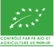 2020 - Les Savennières Clos de Frémine Thibaud Boudignon			   90.00€2020 - Les Savennières Clos de la Hutte Thibaud Boudignon			 117.00€2018 - Domaine du Collier La Charpenterie Caroline et Antoine Foucault	 	 110.00€2018 - Domaine du Collier Caroline et Antoine Foucault				   75.00€Vins de Bourgogne et Maconnais2020 - Meursault Philippe Pacalet							 190.00€2021 - Meursault Jean Philippe Fichet Le Meix sous le Château		             156.00€2021 - Puligny Montrachet (Larue) La Garenne					 163.00€2022 - Puligny Montrachet 1er Cru Hameau de Blagny Julien Cruchandeau.          117.00€2015 - Pouilly-Fuissé Maison Valette						   66.00€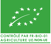 2008 - Pouilly-Fuissé Le Clos de Monsieur Noly					 150.00€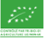 2020 - Vin de France « La Carbonnode » Domaine de la Soufrandière (Chardonnay)      65.00€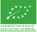 2021 - Pouilly- Fuisssé La Soufrandière Climat En Chatenay de Bret Brothers    	   85.00€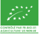 2022 - Mâcon-Vinzelles Le Clos de Grand-Père de Bret Brothers 		   55.00€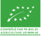 2016 - St Véran La Soufrandière Climat La Bonnode de Bret Brothers                  77.00€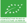 2020 - Chassagne Montrachet Grandes Ruchottes Bachelet-Ramonet	             115.00€2019 - Chablis Vent d’Ange Thomas Pico						   72.00€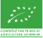 2015 - Chablis Vent d’Ange Thomas Pico						   90.00€2020 - Ladoix Philippe Pacalet		 					 128.00€2017 - Ladoix Domaine Prieuré Roch Le Cloud					 195.00€Vins du Jura et Savoie2014 - Arbois Caveau de Bacchus Réserve du Caveau Famille Aviet		100.00€2019 - Arbois Caveau de Bacchus Melon à Queue Rouge Famille Aviet		  60.00€2016 - Savoie Les Alpes 100% Gringet de Dominique Belluard			  75.00€Vins de la Vallée du Rhône2019 - Condrieu Chery (Andre Perret)						 126.00€ 2021 - Châteauneuf-du-Pape « La ferme du Mont »	 Vendange			   95.00€2019 - St Joseph Dard et Ribo							   75.00€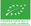 2021 - St Jospeh André Perret						               68.00€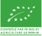 2019 - Crozes Hermitage Dard et Ribo						   65.00€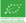 2020 - Crozes Hermitage K 2020 Dard et Ribo					   86.00€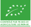 Vins du Sud-Est2015 - Alpilles Domaine Trévallon							 185.00€2016 - Languedoc Domaine de Montcalmès						   80.00€2020 - VDP du Gard Roc d’Anglade	   			          	   		   90.00€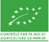 2026 - Languedoc Domaine de Montcalmès					   	   80.00€2016 - Alpilles Domaine Hauvette Dolia					             110.00€2007 - Coteaux du Languedoc Domaine Peyre Rose Marlène Soria Oro	             190.00€Vin D’Alsace2018 - AOC Grand Cru Domaine Trapet Schoenenbourg			             90.00€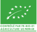 Vins d’Espagne2020 - Rueda Belondrade y Lurton							    80.00€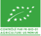 2019 - Rioja Mirando al sur (Olivier Rivière)				              150.00€2019 - Rioja Remelluri							              110.00€2019 - Valdeorras As Sortes Rafael 	Palacios			                          128.00€2017 – Cadiz Bodegas Cota 54 UBE Maina la Charanga				    97.00€